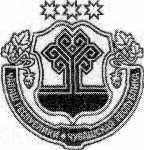 О внесении изменений и дополнений в постановление администрации Питишевского сельского поселения Аликовского района №90 от 21.11.2016 г.В соответствии  с Федеральным законом от 19.12.2016 № 445-ФЗ «О внесении изменений в статьи 51 и 55 Градостроительного кодекса Российской Федерации» администрация Питишевского сельского поселения Аликовского района Чувашской Республики  постановляет:1. Внести в постановление  администрации Питишевского сельского поселения от 21.11.2016 г. №90 «Об утверждении административного регламента администрации Питишевского сельского поселения Аликовского района Чувашской Республики по предоставлению муниципальной услуги «Выдача разрешения на строительство, реконструкцию объекта капитального строительства», следующие изменения:1) в  подразделе 2.4 слова «10 календарных дней» заменить словами «7 рабочих дней»;2) п. 4 подраздела 2.6 после слов «градостроительный план земельного участка» дополнить словами "выданный не ранее чем за три года до дня представления заявления на получение разрешения на строительство". 3) в п.п. «б» п.5 подраздела  2.6 «представление схемы планировочной организации земельного участка, выполненная в соответствии с градостроительным планом земельного участка, с обозначением места размещения объекта капитального строительства, подъездов и проходов к нему, границ зон действия публичных сервитутов, объектов археологического наследия» заменить словами « представление схемы планировочной организации земельного участка, выполненная в соответствии с информацией, указанной в градостроительном плане  земельного участка, с обозначением места размещения объекта капитального строительства, подъездов и проходов к нему, границ зон действия публичных сервитутов, объектов археологического наследия»;4) в п.п. «б» п.5 подраздела  2.6 слова «схемы, отображающие архитектурные решения» заменить словами «архитектурные решения»;5) дополнить п.6  подраздела  2.6 пунктом 6.1.  «заключение, предусмотренное частью 3.5 статьи 49 Градостроительного Кодекса, в случае использования модифицированной проектной документации»;6)  в п.10 подраздела  2.6 после слова «помещений» дополнить словами « и машино-мест»;7) в подразделе 2.6 дополнить пунктом 2.6.4 выдача разрешения на индивидуальное жилищное строительство. В целях строительства, реконструкции объекта индивидуального жилищного строительства застройщик направляет заявление о выдаче разрешения на строительство в уполномоченные на выдачу разрешений на строительство в соответствии с частями 4 - 6  ст. 51ГК администрация Питишевского сельского поселения непосредственно либо через многофункциональный центр. Для принятия решения о выдаче разрешения на строительство необходимы следующие документы:1) правоустанавливающие документы на земельный участок;2) градостроительный план земельного участка, выданный не ранее чем за три года до дня представления заявления на получение разрешения на строительство;3)  схема планировочной организации земельного участка с обозначением места размещения объекта индивидуального жилищного строительства;4) описание внешнего облика объекта индивидуального жилищного строительства в случае, если строительство или реконструкция объекта индивидуального жилищного строительства планируется в границах территории исторического поселения федерального или регионального значения, за исключением случая, предусмотренного частью 10.2  ст. 51 ГК РФ. Описание внешнего облика объекта индивидуального жилищного строительства включает в себя его описание в текстовой форме и графическое описание. Описание внешнего облика объекта индивидуального жилищного строительства в текстовой форме включает в себя указание на параметры объекта индивидуального жилищного строительства, цветовое решение его внешнего облика, планируемые к использованию строительные материалы, определяющие внешний облик такого объекта, а также описание иных характеристик такого объекта, требования к которым установлены градостроительным регламентом в качестве требований к архитектурным решениям объекта капитального строительства. Графическое описание представляет собой изображение внешнего облика объекта индивидуального жилищного строительства, включая его фасады и конфигурацию объекта. 8) после абзаца 17 п. 3.1.3 подраздела  3.1 дополнить новым абзацем «Застройщик в течение десяти дней со дня получения разрешения на строительство обязан безвозмездно передать в администрацию Питишевского сельского поселения Аликовского района, осуществляющую государственное управление использованием атомной энергии и государственное управление при осуществлении деятельности, связанной с разработкой, изготовлением, утилизацией ядерного оружия и ядерных энергетических установок военного назначения, либо Государственную корпорацию по космической деятельности "Роскосмос", выдавшие разрешение на строительство, сведения о площади, о высоте и количестве этажей планируемого объекта капитального строительства, о сетях инженерно-технического обеспечения, один экземпляр копии результатов инженерных изысканий и по одному экземпляру копий разделов проектной документации, предусмотренных пунктами 2, 8 - 10 и 11.1 части 12 статьи 48 настоящего Кодекса, или один экземпляр копии схемы планировочной организации земельного участка с обозначением места размещения объекта индивидуального жилищного строительства для размещения в информационной системе обеспечения градостроительной деятельности. Указанные в настоящей части документы (их копии или сведения, содержащиеся в них) могут быть направлены в электронной форме. В случае получения разрешения на строительство объекта капитального строительства в границах территории исторического поселения застройщик в течение десяти дней со дня получения указанного разрешения обязан также безвозмездно передать в такие орган или организацию предусмотренный пунктом 3 части 12 статьи 48 настоящего Кодекса раздел проектной документации объекта капитального строительства или предусмотренное пунктом 4 части 9 настоящей статьи описание внешнего облика объекта индивидуального жилищного строительства, за исключением случая, если строительство или реконструкция такого объекта планируется в соответствии с типовым архитектурным решением объекта капитального строительства.»9)  п. 2.6.2  подраздела  2.7 читать в новой редакции: «Срок действия разрешения на строительство может быть продлен администрацией Питишевского сельского поселения Аликовского района,  выдавшая разрешение на строительство, по заявлению застройщика, поданному не менее чем за шестьдесят дней до истечения срока действия такого разрешения.»10) абзац 1 п. 2.7.2 подраздела  2.7 читать в новой редакции: «строительство, реконструкция, капитальный ремонт объекта капитального строительства не начаты до истечения срока подачи такого заявления.»11) в п. 2.7.1 подраздела  2.7 слова "градостроительного плана земельного участка или в случае выдачи разрешения на строительство линейного объекта требованиям проекта планировки территории и проекта межевания территории, а также" заменить словами "к строительству, реконструкции объекта капитального строительства, установленным на дату выдачи представленного для получения разрешения на строительство градостроительного плана земельного участка, или в случае выдачи разрешения на строительство линейного объекта требованиям проекта планировки территории и проекта межевания территории, а также разрешенному использованию земельного участка и (или) ограничениям, установленным в соответствии с земельным и иным законодательством Российской Федерации".2.  Настоящее постановление вступает в силу со дня его официального опубликования.Глава  Питишевского сельского поселения                                                                                          А. Ю. Гаврилова